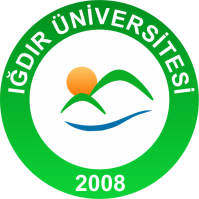 1IĞDIR ÜNİVERSİTESİİŞ AKIŞ ŞEMASIIĞDIR ÜNİVERSİTESİİŞ AKIŞ ŞEMASIIĞDIR ÜNİVERSİTESİİŞ AKIŞ ŞEMASIIĞDIR ÜNİVERSİTESİİŞ AKIŞ ŞEMASIBirim Adı	    :Kütüphane ve Dokümantasyon Daire Başkanlığı	Form No        :KDDB-1Faaliyet/Süreç : Gelen –Giden Evrak Süreci	Sayfa Sayısı :2Birim Adı	    :Kütüphane ve Dokümantasyon Daire Başkanlığı	Form No        :KDDB-1Faaliyet/Süreç : Gelen –Giden Evrak Süreci	Sayfa Sayısı :2Birim Adı	    :Kütüphane ve Dokümantasyon Daire Başkanlığı	Form No        :KDDB-1Faaliyet/Süreç : Gelen –Giden Evrak Süreci	Sayfa Sayısı :2Birim Adı	    :Kütüphane ve Dokümantasyon Daire Başkanlığı	Form No        :KDDB-1Faaliyet/Süreç : Gelen –Giden Evrak Süreci	Sayfa Sayısı :21.SÜREÇ GİRDİLERİEBYS üzerinden Gelen Elektronik Belge1.SÜREÇ GİRDİLERİEBYS üzerinden Gelen Elektronik Belge2.SÜREÇ ÇIKTILARIElektronik Belge Fiziksel Belge2.SÜREÇ ÇIKTILARIElektronik Belge Fiziksel Belge3.İLGİLİ KANUN MADDELERİ3056 sayılı Başbakanlık Teşkilatı Hakkında Kanun Hükmünde Kararname.3.İLGİLİ KANUN MADDELERİ3056 sayılı Başbakanlık Teşkilatı Hakkında Kanun Hükmünde Kararname.3.İLGİLİ KANUN MADDELERİ3056 sayılı Başbakanlık Teşkilatı Hakkında Kanun Hükmünde Kararname.3.İLGİLİ KANUN MADDELERİ3056 sayılı Başbakanlık Teşkilatı Hakkında Kanun Hükmünde Kararname.4.KULLANILAN DÖKÜMANLAR  Elektronik Belge4.KULLANILAN DÖKÜMANLAR  Elektronik Belge4.KULLANILAN DÖKÜMANLAR  Elektronik Belge4.KULLANILAN DÖKÜMANLAR  Elektronik Belge5.KULLANILAN KAYNAKLARBilgisayar,Yazıcı5.KULLANILAN KAYNAKLARBilgisayar,Yazıcı5.KULLANILAN KAYNAKLARBilgisayar,Yazıcı5.KULLANILAN KAYNAKLARBilgisayar,YazıcıHAZIRLAYANKONTROL EDENKONTROL EDENONAYLAYANSibel KURALŞefAbdil GÜZELŞube MüdürüAbdil GÜZELŞube Müdürüİbrahim KABALAKDaire Başkan V.IĞDIR ÜNİVERSİTESİ        KÜTÜPHANE VE DOKÜMANTASYON DAİRE BAŞKANLIĞI GELEN-GİDEN EVRAK İŞ AKIŞI SÜRECİIĞDIR ÜNİVERSİTESİ        KÜTÜPHANE VE DOKÜMANTASYON DAİRE BAŞKANLIĞI GELEN-GİDEN EVRAK İŞ AKIŞI SÜRECİIĞDIR ÜNİVERSİTESİ        KÜTÜPHANE VE DOKÜMANTASYON DAİRE BAŞKANLIĞI GELEN-GİDEN EVRAK İŞ AKIŞI SÜRECİIĞDIR ÜNİVERSİTESİ        KÜTÜPHANE VE DOKÜMANTASYON DAİRE BAŞKANLIĞI GELEN-GİDEN EVRAK İŞ AKIŞI SÜRECİ                                                         İŞ AKIŞI                                                         İŞ AKIŞI                                                         İŞ AKIŞISORUMLULARDaire BaşkanıMemurHAZIRLAYANKONTROL EDENONAYLAYANONAYLAYANSibel KURAL                               ŞefAbdil GÜZELŞube Müdürüİbrahim KABALAKDaire Başkan V.İbrahim KABALAKDaire Başkan V.22222